Проект         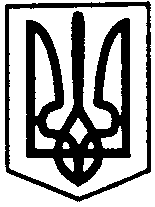 ПЕРВОЗВАНІВСЬКА СІЛЬСЬКА РАДАКРОПИВНИЦЬКОГО РАЙОНУ КІРОВОГРАДСЬКОЇ ОБЛАСТІ_________ СЕСІЯ ВОСЬМОГО  СКЛИКАННЯРІШЕННЯвід «__»  _____ 2019 року                                                                                № _____с. ПервозванівкаПро затвердження печатокПервозванівської сільської радиНа виконання Постанови Верховної Ради України від 20 листопада 2018 року № 2615-VIII «Про перейменування Кіровоградського району Кіровоградської області», керуючись статтею 26 Закону України «Про місцеве самоврядування в Україні», з метою належного надання адміністративних послуг на всій території сільської ради та відповідно до постанови Кабінету Міністрів України від 30.11.2011 р. № 1242 «Про затвердження Типової інструкції з діловодства у центральних органах виконавчої влади, Раді міністрів Автономної Республіки Крим, місцевих органах виконавчої влади» та постанови Кабінету Міністрів України від 27 листопада 1998 року №1893 «Про затвердження інструкції про порядок обліку, зберігання і використання документів, справ, видань та інших матеріальних носіїв інформації, які містять службову інформацію», сільська рада ВИРІШИЛА:Затвердити гербову печатку Первозванівської сільської ради  згідно додатку 1.Затвердити гербові печатки та штампи виконавчого комітету Первозванівської сільської ради з № 1, № 2, № 3, № 4 згідно додатку 2.Контроль за виконанням даного рішення покласти на секретаря сільської ради.Сільський голова                                                                                    П. МУДРАКДодаток 1до рішення № ___від __.__.2019 рокуЗРАЗОК ГЕРБОВОЇ ПЕЧАТКИ ПЕРВОЗВАНІВСЬКОЇ СІЛЬСЬКОЇ РАДИ КРОПИВНИЦЬКОГО РАЙОНУ КІРОВОГРАДСЬКОЇ ОБЛАСТІДодаток 2до рішення № ___від __.__.2019 рокуЗРАЗКИ ГЕРБОВИХ ПЕЧАТОК ТА ШТАМПІВВИКОНАВЧОГО КОМІТЕТУПЕРВОЗВАНІВСЬКОЇ СІЛЬСЬКОЇ РАДИ КРОПИВНИЦЬКОГО РАЙОНУ КІРОВОГРАДСЬКОЇ ОБЛАСТІз № 1, № 2, № 3, № 4